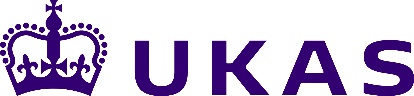 Transition to Introduction and Scope The   was published on . This edition of  replaces .A transition period of  has been agreed from the date of publication for accredited bodies to review the requirements and bring their operations and processes in line with the requirements of the new .  As a consequence, UKAS will require all of its accredited bodies operating under this  to have demonstrated conformity and transitioned to the new  by .ObjectiveThis document is aimed at providing all UKAS accredited bodies with details of the transition processes which will be implemented by UKAS and the information they will need to supply to assist this process.UKAS requirements for accredited bodies for the transition to Accredited  who are currently accredited to  are advised to review the new , conduct a gap analysis and establish a transition plan to incorporate the required changes (where applicable) into their management system.  are required to document their gap analysis and transition plan, submitting a copy to UKAS by  to the following email address; . This information should be submitted using the attached template (Annex 1) and must be accompanied by any relevant supporting documentation (clearly indexed using the table in Annex 1). The UKAS transition process will consist of the following assessment stages: Review of the Gap Analysis, Plan and related documentation; Head Office assessment (if required). NOTE: Additional time and effort may be required during the transition process, for example for the review of the Gap Analysis. Any additional time and effort will be quoted in advance of the activity taking place. Mandatory Improvement Actions (IARs) which are raised against the new  will need to be cleared prior to the grant of accreditation. Where verification of the effectiveness of the corrective actions is deemed necessary further on site activity may be required. If the accredited body fails to demonstrate conformity to  and/or clear those improvements actions raised before the transition deadline, the body shall be suspended for a maximum of 6 months. If the body fails to address those actions required to complete the transition process within this timeframe, this would result in the withdrawal of accreditation for .New Applications/Extensions to Scope: All new applications/extensions to scope received after  shall be assessed against For existing applicants, assessments which are scheduled to take place after         shall be against Validity of  will cease to be valid on .Projected TimetableThe following timetable is based on our current knowledge and the publication of  on 01 March 2024. Please note that should dates or actions change UKAS will provide updates via the Technical Bulletins posted on the UKAS website www.ukas.com Annex 1Gap Analysis and Transition Plan GAP ANALYSISTRANSITION PLAN*please detail in the table below the actions taken, or to be taken (with timescales) to complete the transition to this new standard/scheme within your organisation 	DOCUMENTATION *please index in the table below the documentation supplied in support of your transition with this Gap Analysis and Transition Plan.TRANSITION REQUIREMENTSDate	Milestone/Activity01 March 2024Publication of ISO/IEC 27006-1:202401 May 2024UKAS ready to assess to ISO/IEC 27006-1:202431 July 2025All UKAS transitions of CB’s completedName of OrganisationAccreditation NumberDate of SubmissionCLAUSEISO/IEC 27006:2015/AMD1:2020CLAUSEISO/IEC 27006-1:2024CABs DETERMINATION OF EXTENT OF CHANGEDETAILS OF CHANGES WITHIN YOUR MANAGEMENT SYSTEM WHICH HAVE/WILL BE TAKEN TO ADDRESS CHANGESUKAS COMMENTS REGARDING INFORMATION SUPPLIED INCLUDING REFERENCE TO ANY IARS RAISEDForeward Foreward Introduction Introduction 1.Scope 1.Scope 2.Normative references2.Normative references 3.Terms & Definitions3.Terms & Definitions4. Principles4. Principles5. General requirements5. General requirements5.1Legal and contractual matters5.1Legal and contractual matters5.2Management of impartiality5.2Management of impartiality5.2.1General5.2.1IS 5.2 Conflicts of interest5.2.2Conflicts of interest5.3Liability and financing5.3Liability and financing6.Structural requirements6.Structural requirements7.Resource requirements7.Resource requirements7.1Competence of personnel7.1Competence of personnel7.1.1IS 7.1.1 General considerations7.1.1General 7.1.1.1Generic competence requirements7.1.2Generic competence requirements7.1.2IS 7.1.2 Determination of Competence Criteria7.1.3Determination of Competence Criteria7.1.2.1Competence requirements for ISMS auditing7.1.3.1Competence requirements for ISMS auditing7.1.2.1.1General requirements7.1.3.1.1General requirements7.1.2.1.2Information security management terminology, principles, practices and techniques7.1.3.1.2Information security management terminology, principles, practices and techniques7.1.2.1.3Information security management system standards and normative documents7.1.3.1.3Information security management system standards and normative documents7.1.2.1.4Business management practices7.1.3.1.4Business management practices7.1.2.1.5Client business sector7.1.3.1.5Client business sector7.1.2.1.6Client products, processes and organization7.1.3.1.6Client products, processes and organization7.1.2.2Competence requirements for leading the ISMS audit team7.2.2.4See below7.1.2.3Competence requirements for conducting the application review7.1.3.2Competence requirements for conducting the application review7.1.2.3.1Information security management system standards and normative documents7.1.2.3.2Client business sector7.1.3.2.1Client business sector7.1.2.3.3Client products, processes and organization7.1.3.2.2Client products, processes and organization7.1.2.4Competence requirements for reviewing audit reports and making certification decisions7.1.3.3Competence requirements for reviewing audit reports and making certification decisions7.1.2.4.1General7.1.3.3.1General7.1.2.4.2Information security management terminology, principles, practices and techniques7.1.3.3.2Information security management terminology, principles, practices and techniques7.1.2.4.3Information security management system standards and normative documents7.1.2.4.4Client business sector7.1.3.3.3Client business sector7.1.2.4.5Client products, processes and organization7.1.3.3.4Client products, processes and organization7.2Personnel involved in the certification activities7.2Personnel involved in the certification activities7.2.1General7.2.1IS 7.2 Demonstration of auditor knowledge and experience7.2.2Demonstration of auditor knowledge and experience7.2.2.1General considerations7.2.1.1Selecting auditors7.2.2.2Selecting auditors7.2.2.3Selecting technical experts7.2.1.2Selecting auditors for leading the team7.2.2.4Selecting auditors for leading the team7.3Use of individual external auditors and external technical experts7.3Use of individual external auditors and external technical experts7.3.1IS 7.3 Using external auditors or external technical experts as part of the audit team7.4Personnel records7.4Personnel records7.5Outsourcing7.5Outsourcing8Information requirements8Information requirements8.1Public information8.1Public information8.2Certification documents8.2Certification documents8.2.1General8.2.1IS 8.2 ISMS Certification documents8.2.2ISMS Certification documents8.2.3Reference of other standards in the ISMS certification documents8.3Reference to certification and use of marks8.3Reference to certification and use of marks8.4Confidentiality8.4Confidentiality8.4.1General8.4.1IS 8.4 Access to organizational records8.4.2Access to organizational records8.5Information exchange between a certification body and its clients8.5Information exchange between a certification body and its clients9Process requirements9Process requirements9.1Pre-certification activities9.1Pre-certification activities9.1.1Application9.1.1Application9.1.1.1General9.1.1.1IS 9.1.1 Application readiness9.1.2Application review9.1.2Application review9.1.3Audit programme9.1.3Audit programme9.1.3.1General9.1.3.1IS 9.1.3 General9.1.3.2General considerations9.1.3.2IS 9.1.3 Audit Methodology9.1.1.2Considerations for Certification Procedures9.1.3.3Deployment of remote audit9.1.3.3IS 9.1.3 General preparations for the initial audit9.1.3.4General preparations for the initial audit9.1.3.4IS 9.1.3 Review periods9.1.3.5Review periods9.1.3.5IS 9.1.3 Scope of certification9.1.3.6Scope of ISMS certification9.1.3.6IS 9.1.3 Certification audit criteria9.1.4Determining audit time9.1.4Determining audit time9.1.4.1General9.1.4.1IS 9.1.4 Audit time9.1.4.2Audit time9.1.5Multi-site sampling9.1.5Multi-site sampling9.1.5.1General9.1.5.1IS 9.1.5 Multiple sites9.1.5.2Multiple sites9.1.6Multiple management systems9.1.6Multiple management systems9.1.6.1General9.1.6.1IS 9.1.6 Integration of ISMS documentation with that for other management systems9.1.6.2Integration of ISMS and other management system documentation9.1.6.2IS 9.1.6 Combining management system audits9.1.6.3Combining management system audits9.2Planning audits9.2Planning audits9.2.1Determining audit objectives, scope and criteria9.2.1Determining audit objectives, scope and criteria9.2.1.1General9.2.1.1IS 9.2.1 Audit objectives9.2.1.2Audit objectives9.2.1.3Audit criteria9.2.2Audit team selection and assignments9.2.2Audit team selection and assignments9.2.2.1IS 9.2.2 Audit team9.2.2.1General9.2.2.2IS 9.2.2 Audit team competence9.2.3Audit plan9.2.3Audit plan9.2.3.1General9.2.3.1IS 9.2.3 General9.2.3.2General considerations9.2.3.2IS 9.2.3 Network-assisted audit techniques9.2.3.3Remote audit techniques9.2.3.3IS 9.2.3 Timing of audit9.3Initial certification9.3Initial certification9.3.1General9.3.1IS 9.3.1 Initial certification audit9.3.2Initial certification audit9.3.1.1IS 9.3.1.1 Stage 19.3.2.1Stage 19.3.1.2IS 9.3.1.2 Stage 29.3.2.2Stage 29.4Conducting audits9.4Conducting audits9.4.1IS 9.4 General9.4.1General9.4.2IS 9.4 Specific elements of the ISMS audit9.4.2Specific elements of the ISMS audit9.4.3IS 9.4 Audit report9.4.3Audit report9.5Certification decision9.5Certification decision9.5.1General9.5.1IS 9.5 Certification decision9.5.2Certification decision9.6Maintaining certification9.6Maintaining certification9.6.1General9.6.1General9.6.2Surveillance activities9.6.2Surveillance activities9.6.2.1IS 9.6.2 Surveillance activities9.6.3Re-certification9.6.3Re-certification9.6.3.1IS 9.6.3 Re-certification audits9.6.3.1General9.6.3.2Re-certification audits9.6.4Special audits9.6.4Special audits9.6.4.1IS 9.6.4 Special cases9.6.5Suspending, withdrawing or reducing the scope of certification9.7Appeals9.7Appeals9.8Complaints9.8 Complaints9.8.1General9.8.1IS 9.8 Complaints9.8.2Complaints9.9Client records9.9Client records10Management system requirements for certification bodies10Management system requirements for certification bodies10.1Options10.1Options10.1.1IS 10.1 ISMS implementation10.1.1IS 10.1 ISMS implementation10.2Option A: General management system requirements10.2Option A: General management system requirements10.3Option B: Management system requirements in accordance with ISO 900110.3Option B: Management system requirements in accordance with ISO 9001Annex A(informative)Knowledge and skills for ISMS auditing and certificationAnnex A(normative)Knowledge and skills for ISMS auditing and certificationA.1OverviewA.1OverviewAnnex B (informative)Further competence considerationsA.2General competence considerationsB.1General competence considerationsA.3Specific knowledge and experience considerationsB.2Specific knowledge and experience considerationsA.3.1Typical knowledge related to ISMSB.2.1Typical knowledge related to ISMSAnnex B (normative)Audit timeAnnex C(normative)Audit timeB.1IntroductionC.1GeneralB.2ConceptsC.2ConceptsB.2.1Number of persons doing work under the organization’s controlC.2.1Number of persons doing work under the organization’s controlB.2.2Auditor dayC.2.2Auditor dayB.2.3Temporary siteC.2.3Temporary siteB.3Procedure for determining audit time for initial auditC.3Procedure for determining audit time for initial auditB.3.1GeneralC.3.1GeneralB.3.2Remote auditC.3.2Remote methods for conducting auditB.3.3Audit time calculationC.3.3Audit time calculationC.3.4Determination of initial number of personsB.3.4Factors for adjustment of audit timeC.3.5Factors for adjustment of audit timeB.3.5Limitation of deviation of audit timeC.3.6Limitation of deviation of audit timeB.3.6On-site audit timeC.3.7On-site audit timeB.4Audit time for surveillance auditC.4Audit time for surveillance auditB.5Audit time for re-certification auditC.5Audit time for re-certification auditB.6Audit time of multi-siteC.6Audit time of multi-siteC.7Audit time for scope extensionsAnnex C (informative)Methods for audit time calculationsAnnex D (informative)Methods for audit time calculationsC.1GeneralD.1GeneralC.2Classification of factors for calculating audit timeD.2Classification of factors for calculating audit timeC.3Example for audit time calculationD.3Example for audit time calculationAnnex D (information)Guidance for review of implemented ISO/IEC 27001:2013, Annex A controlsAnnex E(informative)Guidance for review of implemented ISO/IEC 27001:2022, Annex A controlsD.1PurposeD.1.1Audit evidenceD.2How to use Table D.1E.2How to use Table E.1D.2.1GeneralE.2.1GeneralD.2.2Columns “Organizational control” and “Technical control”D.2.3Column “System testing”E.2.2Column “System testing”D.2.4Column “Visual inspection”E.2.3Column “Visual inspection”D.2.5Column “Audit review guidance”E.2.4Possible evidence of design and implementation of controlsBibliographyBibliographyACTIONTIMESCALEOWNERExample:, develop training plan, update documentation, complete internal audit, notify customers, complete assessments DOCUMENT REFERENCEDOCUMENT NAMEVERSION NUMBER 